ПРОКУРАТУРА ПРОМЫШЛЕННОВСКОГО РАЙОНА ИНФОРМИРУЕТНедовольство со стороны родителей на протяжении многих лет по вопросу: «Кто может забирать ребенка из детского сада?»Данный вопрос регулируется Конвенцией о правах ребенка, Семейным кодексом РФ, Гражданским кодексом РФ, Федеральным законом  
от 24.06.1999 № 120-ФЗ «Об основах системы профилактики безнадзорности 
и правонарушений несовершеннолетних», Федеральным законом от 29.12.2012 
№ 273-ФЗ  «Об образовании в Российской Федерации», Уставом Дошкольного образовательного учреждения (далее – ДОУ), а также договором, заключенным между законными представителями несовершеннолетних и ДОУ.В соответствии со статьей 7 Федерального закона от 29.12.2012 № 273-ФЗ  «Об образовании в Российской Федерации» образовательное учреждение несет ответственность за жизнь и здоровье обучающихся, воспитанников и работников учреждения во время образовательного процесса.Согласно положениям статьи 1073 Гражданского кодекса Российской Федерации ответственность за вред причиненный несовершеннолетним в возрасте до 14 лет несут законные представители или учреждение, где он находился или должен был находиться.Законным представителям несовершеннолетних следует знать о том, что забирать их ребенка из детского сада могут не только они сами, но и другие люди. Для этого необходимо надлежащим образом оформить соответствующие документы.При поступлении ребенка в детский сад один из законных представителей несовершеннолетнего заключает с руководством данного учреждения договор. В нем он прописывает собственные паспортные данные, а также фамилии, имена, отчества, номера паспортов тех, кто в дальнейшем может забирать ребенка из детского сада.По окончании рабочего дня в детском саду воспитатель имеет право передавать ребенка только заранее оговоренным (внесенным в договор) совершеннолетним лицам либо на основании письменного заявления законного представителя.Воспитатели дошкольного учреждения не имеют право отдавать ребенка кому бы то ни было без наличия на руках соответствующего письменного заявления, в том числе близким родственникам.Указанные ограничения установлены в целях защиты жизни и здоровья несовершеннолетних, предотвращения случаев незаконных действий (похищения, причинения вреда) со стороны родственников ребенка и третьих лиц.Помощник прокурора районаюрист 3 класса                                                                                  И.И. Шипулин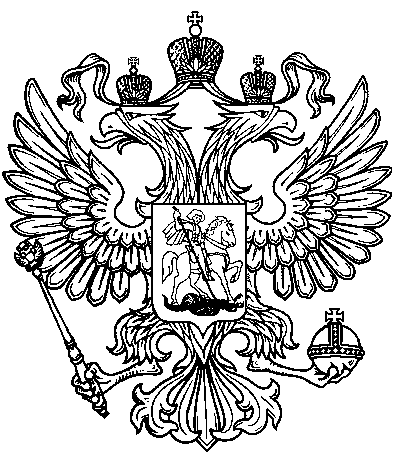 